法第５条の２第１項の認定の申請等の手続きについて第１　認定の申請手続き法第５条の２第１項の認定の申請は、以下のとおり行うこと。（１）同一の医師少数区域等所在病院等における連続した勤務に基づき申請を行う場合　　・　申請者は、認定に必要な経験に関する所定の事項を別記様式１－１に基づき記載すること。　　・　認定に必要な業務を行った医療機関として別記様式１－１に記載された医師少数区域等所在病院等の管理者は、申請者の勤務についての証明書を別記様式１－２に基づき記載すること。　　・　申請者は、認定に必要な業務を行うこととなった理由、当該業務を行った医師少数区域等所在病院等の勤務環境、当該業務を行った期間及びその前後の期間における勤務地その他の勤務の状況について、別記様式４に基づき記載すること。　　・　別記様式１－１，１－２，４に基づき記載した申請書及び以下の書類を住所地の都道府県を管轄する地方厚生局に提出すること。　　　　・臨床研修修了登録証の写し（平成16年3月以前の医師免許取得者にあっては「医師免許証の写し」）　　　　・認定証送付用封筒（角形２号の封筒に住所・氏名を記載し、575円分の切手を貼付のこと。）（２）医師免許取得後９年以上経過した医師による同一又は複数の医師少数区域等所在病院等における断続的な勤務に基づき申請を行う場合　　・　申請者は、認定に必要な経験に関する所定の事項を別記様式２－１に基づき記載すること。　　・　認定に必要な業務を行った医療機関として別記様式２－１に記載された全ての医師少数区域等所在病院等の管理者は、申請者による当該医療機関における勤務についての証明書を別記様式２－２に基づき記載すること。　　・　申請者は、認定に必要な業務を行うこととなった理由、当該業務を行った医師少数区域等所在病院等の勤務環境、当該業務を行った期間及びその前後の期間における勤務地について、別記様式４に基づき記載すること。・　別記様式２－１，２－２，４に基づき記載した申請書及び以下の書類を住所地の都道府県を管轄する地方厚生局に提出すること。・臨床研修修了登録証の写し（平成16年3月以前の医師免許取得者にあっては「医師免許証の写し」）・認定証送付用封筒（角形２号の封筒に住所・氏名を記載し、575円分の切手を貼付のこと。）第２　認定証明書の再交付の申請認定証明書の再交付の申請は、別記様式３に基づき記載した再交付申請書及び以下の書類を、住所地の都道府県を管轄する地方厚生局に提出すること。・臨床研修修了登録証の写し（平成16年3月以前の医師免許取得者にあっては「医師免許証の写し」）・認定証送付用封筒（角形２号の封筒に住所・氏名を記載し、575円分の切手を貼付のこと。）法第５条の２第１項の認定の申請書（同一の医師少数区域等所在病院等における連続した勤務に基づき申請を行う場合）認定の対象となる勤務を行った医療機関の名称及び所在地並びに勤務期間上記のとおり業務を行ったことをもって、医療法第５条の２第１項の認定を申請します。　　令和　　年　　月　　日厚生労働大臣　殿医療法第５条の２第１項の認定に必要な経験に係る証明書（同一の医師少数区域等所在病院等における連続した勤務に基づき申請を行う場合）　当該医療機関における勤務期間に関して下記の記載に相違ないこと及び申請者が当該期間に当該医療機関において以下の（ア）から（ウ）の全ての業務を行ったことを証明する。        年　　　月　　　日（医療機関の名称）　　　　　　　　　　　　.　　　　　　　　（管理者氏名）　　　　　 　　　　　　申請者氏名　　　　　　　　　　　　　　　　（　　　　　　年　　　月　　　日生まれ）厚生労働大臣　殿（ア）から（ウ）の業務（ア）個々の患者に対し、その生活状況を考慮し、幅広い病態について継続的な診療及び保健指導を行う業務（イ）他の病院等との連携及び患者が住み慣れた地域で日常生活を営むことができるよう支援するための保健医療サービス又は福祉サービスを提供する者との連携に関する業務（ウ）地域住民に対する健康診査、保健指導その他の地域保健に関する業務（アの業務の例）　・地域の患者への継続的な診療・診療時間外の患者の急変時の対応・在宅療養を行っている患者に対する継続的な訪問診療・在宅療養を行っている患者が急変した際の往診・小児等に対する夜間診療の実施※アの業務は、専門的な医療機関に対する患者の受診の必要性の判断を含むものとする。（イの業務の例）・地域ケア会議、要保護児童対策地域協議会等への参加・他の医療機関又は介護・福祉事業者が加わる退院カンファレンスへの参加等、患者の転院、転棟、退院先との調整・介護認定審査会への参加・小児の慢性疾患患者についての教育施設等、環境の面で特別な配慮が必要な慢性疾患患者についての環境を担う施設との調整・地域の医療従事者に対する研修の実施（講師としての参加を含む。）（ウの業務の例）・公共的な性格を有する定型的な健康診断※及びその結果に基づく保健指導　　 ※ 労働安全衛生法に基づく健康診断        学校保健法に基づく健康診断　　　　母子保健法に基づく健康診査　　　　健康増進法に基づくがん検診高齢者の医療の確保に関する法律に基づく特定健康診査保険者からの委託に基づく健康診断等が含まれる。　・予防接種法に掲げられた疾病の予防を目的とした予防接種・地域で行われる母親学級での講演や、地域で行われる生活習慣病等に関する院内外における講習会等、地域住民に対する保健医療に関する講習会の実施（講師としての参加を含む。）医療法第５条の２第１項の認定の申請書（医師免許取得後９年以上経過した医師による同一又は複数の医師少数区域等所在病院等における断続的な勤務に基づき申請を行う場合）認定の対象となる勤務を行った医療機関の名称及び所在地、勤務期間並びに当該医療機関において行った業務※　認定の対象となる勤務を行った医療機関が複数ある場合は、そのうち勤務を開始した時期が早い医療機関における勤務から順に次項の欄に記載すること。※　下欄のア～ウの業務の具体例としては、以下のものが考えられる。（アの業務の例）・地域の患者への継続的な診療・診療時間外の患者の急変時の対応・在宅療養を行っている患者に対する継続的な訪問診療・在宅療養を行っている患者が急変した際の往診・小児等に対する夜間診療の実施※アの業務は、専門的な医療機関に対する患者の受診の必要性の判断を含むものとする。（イの業務の例）・地域ケア会議、要保護児童対策地域協議会等への参加・他の医療機関又は介護・福祉事業者が加わる退院カンファレンスへの参加等、患者の転院、転棟、退院先との調整・介護認定審査会への参加・地域の医療従事者に対する研修の実施（講師としての参加を含む。）（ウの業務の例）・公共的な性格を有する定型的な健康診断※及びその結果に基づく保健指導※ 労働安全衛生法に基づく健康診断学校保健法に基づく健康診断母子保健法に基づく健康診査健康損診放に基づくがん検診高齢者の医療の確保に関する法律に基づく特定健康診査保険者からの委託に基づく健康診断 等が含まれる。・予防接種法に掲げられた疾病の予防を目的とした予防接種・地域で行われる母親学級での講演や、地域で行われる生活習慣病等に関する院内外における講習会等、地域住民に対する保健医療に関する講習会の実施（講師としての参加を含む。）認定の対象となる勤務（　）上記のとおり業務を行ったことをもって、医療法第５条の２第１項の認定を申請します。　　令和　　年　　月　　日厚生労働大臣　殿医療法第５条の２第１項の認定に必要な経験に係る証明書（医師免許取得後９年以上経過した医師による同一又は複数の医師少数区域等所在病院等における断続的な勤務に基づき申請を行う場合）　当該医療機関における勤務期間及び業務内容に関し、下記の記載に相違ないことを証明する。       年　　　月　　　日（医療機関の名称）　　　　　　　 　　　　　.　　　　　　　　　　　　　　　　　（管理者氏名）　 　　　　　 　　　　　申請者氏名　　　　　　　　　　　　　　　（　　　　　　年　　　月　　　日生まれ）厚生労働大臣　殿※　上欄のア～ウの業務の具体例としては、以下のものが考えられる。（アの業務の例）・地域の患者の慢性疾患に対する継続的な治療・その他、地域の患者への継続的な診療及び保健指導・地域住民に外来診療が必要となった際の外来診療・地域の患者に入院治療が必要になった際の入院治療・診療時間外の患者の急変時の対応・在宅療養を行っている患者に対する継続的な訪問診療・在宅療養を行っている患者が急変した際の往診※アの業務は、専門的な医療機関に対する患者の受診の必要性の判断を含むものとする。（イの業務の例）・地域ケア会議、要保護児童対策地域協議会等への参加・他の医療機関又は介護・福祉事業者が加わる退院カンファレンスへの参加等、患者の転院、転棟、退院先との調整・介護認定審査会への参加・小児等に対する夜間診療の実施・小児の慢性疾患患者についての教育施設等、環境の面で特別な配慮が必要な慢性疾患患者についての環境を担う施設との調整・地域の医療従事者に対する研修の実施（講師としての参加を含む。）（ウの業務の例）・公共的な性格を有する定型的な健康診断※及びその結果に基づく保健指導※ 労働安全衛生法に基づく健康診断学校保健法に基づく健康診断母子保健法に基づく健康診査健康増進法に基づくがん検診高齢者の医療の確保に関する法律に基づく特定健康診査保険者からの委託に基づく健康診断 等が含まれる。・予防接種法に掲げられた疾病の予防を目的とした予防接種・地域で行われる母親学級での講演や、地域で行われる生活習慣病等に関する院内外における講習会等、地域住民に対する保健医療に関する講習会の実施（講師としての参加を含む。）医療法第５条の２第１項の認定証明書の再交付申請書上記認定証を（き損・亡失）したので関係書類を添えて再交付を希望します。厚生労働大臣　殿統計法に基づく国の統計調査です。調査票情報の秘密の保護に万全を期します。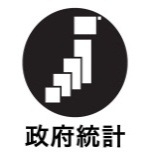 医師少数区域経験認定医師に関する調査　調査票医　　籍登録番号第号医籍登録年月日令和平成昭和年月日臨床研修修了登録年月日令和平成年月日医療機関の名称所在地勤務期間勤務期間令和  　年　　月　　日　～　令和　　年　　月　　日令和  　年　　月　　日　～　令和　　年　　月　　日当該期間において、週32時間以上※の勤務を（行った　　行っていない）※　本申請書における「週32時間以上の勤務」とは、育児・介護休業法の規定に基づき短時間勤務を行っている場合については、週30時間以上の勤務の場合も含まれること。当該期間において、週32時間以上※の勤務を（行った　　行っていない）※　本申請書における「週32時間以上の勤務」とは、育児・介護休業法の規定に基づき短時間勤務を行っている場合については、週30時間以上の勤務の場合も含まれること。当該期間において、妊娠・出産・育児・傷病・短期の休暇等により週32時間以上の勤務を中断した場合は、以下に期間と理由を記載すること。①令和  　年　　月　　日　～　令和　　年　　月　　日（理由：　　　　　　　　　　）②令和  　年　　月　　日　～　令和　　年　　月　　日（理由：　　　　　　　　　　）当該期間において、妊娠・出産・育児・傷病・短期の休暇等により週32時間以上の勤務を中断した場合は、以下に期間と理由を記載すること。①令和  　年　　月　　日　～　令和　　年　　月　　日（理由：　　　　　　　　　　）②令和  　年　　月　　日　～　令和　　年　　月　　日（理由：　　　　　　　　　　）当該医療機関で行った業務（アからウまでのそれぞれにつき１つ以上○で囲むこと。）当該医療機関で行った業務（アからウまでのそれぞれにつき１つ以上○で囲むこと。）（ア）個々の患者に対し、その生活状況を考慮し、幅広い病態について継続的な診療及び保健指導を行う業務1. 地域の患者への継続的な診療2. 診療時間外の患者の急変時の対応3. 在宅療養を行っている患者に対する継続的な訪問診療4. 在宅療養を行っている患者が急変した際の往診5. 小児等に対する夜間診療の実施6. その他（　　　　　　　　　　　　　　　　　　　　　　　　　　　　　　　　　　）※アの業務は、専門的な医療機関に対する患者の受診の必要性の判断を含むものとする。（ア）個々の患者に対し、その生活状況を考慮し、幅広い病態について継続的な診療及び保健指導を行う業務1. 地域の患者への継続的な診療2. 診療時間外の患者の急変時の対応3. 在宅療養を行っている患者に対する継続的な訪問診療4. 在宅療養を行っている患者が急変した際の往診5. 小児等に対する夜間診療の実施6. その他（　　　　　　　　　　　　　　　　　　　　　　　　　　　　　　　　　　）※アの業務は、専門的な医療機関に対する患者の受診の必要性の判断を含むものとする。（イ）他の病院等との連携及び患者が住み慣れた地域で日常生活を営むことができるよう支援するための保健医療サービス又は福祉サービスを提供する者との連携に関する業務1. 地域ケア会議、要保護児童対策地域協議会等への参加2. 他の医療機関又は介護・福祉事業者が加わる退院カンファレンスへの参加等、患者の転院、転棟、退院先との調整3. 介護認定審査会への参加4. 地域の医療従事者に対する研修の実施（講師としての参加を含む。）5. その他（　　　　　　　　　　　　　　　　　　　　　　　　　　　　　　　　　　）（ウ）地域住民に対する健康診査、保健指導その他の地域保健に関する業務1. 公共的な性格を有する定型的な健康診断※及びその結果に基づく保健指導　※ 労働安全衛生法に基づく健康診断     学校保健法に基づく健康診断母子保健法に基づく健康診査健康増進法に基づくがん検診高齢者の医療の確保に関する法律に基づく特定健康診査保険者からの委託に基づく健康診断  等が含まれる。2. 予防接種法に掲げられた疾病の予防を目的とした予防接種3. 地域で行われる母親学級での講演や、地域で行われる生活習慣病等に関する院内外における講習会等、地域住民に対する保健医療に関する講習会の実施（講師としての参加を含む。）4. その他（　　　　　　　　　　　　　　　　　　　　　　　　　　　　　　　　　　）（イ）他の病院等との連携及び患者が住み慣れた地域で日常生活を営むことができるよう支援するための保健医療サービス又は福祉サービスを提供する者との連携に関する業務1. 地域ケア会議、要保護児童対策地域協議会等への参加2. 他の医療機関又は介護・福祉事業者が加わる退院カンファレンスへの参加等、患者の転院、転棟、退院先との調整3. 介護認定審査会への参加4. 地域の医療従事者に対する研修の実施（講師としての参加を含む。）5. その他（　　　　　　　　　　　　　　　　　　　　　　　　　　　　　　　　　　）（ウ）地域住民に対する健康診査、保健指導その他の地域保健に関する業務1. 公共的な性格を有する定型的な健康診断※及びその結果に基づく保健指導　※ 労働安全衛生法に基づく健康診断     学校保健法に基づく健康診断母子保健法に基づく健康診査健康増進法に基づくがん検診高齢者の医療の確保に関する法律に基づく特定健康診査保険者からの委託に基づく健康診断  等が含まれる。2. 予防接種法に掲げられた疾病の予防を目的とした予防接種3. 地域で行われる母親学級での講演や、地域で行われる生活習慣病等に関する院内外における講習会等、地域住民に対する保健医療に関する講習会の実施（講師としての参加を含む。）4. その他（　　　　　　　　　　　　　　　　　　　　　　　　　　　　　　　　　　）本籍（国籍）都　道府　県都　道府　県郵便番号電話番号電話番号住　　所都　道府　県都　道府　県都　道府　県都　道府　県ふりがな性別男氏　　名（姓）（名）性別男氏　　名（姓）（名）性別女生年月日昭和平成西暦年月日医療機関の名称所在地勤務期間勤務期間令和 　　 　年　　　　月　　　　日　～　令和　　　　年　　　　月　　　　日令和 　　 　年　　　　月　　　　日　～　令和　　　　年　　　　月　　　　日当該期間において、週32時間以上※の勤務を（行った　　行っていない）※　本申請書における「週32時間以上の勤務」とは、育児・介護休業法の規定に基づき短時間勤務を行っている場合については、週30時間以上の勤務の場合も含まれること。当該期間において、週32時間以上※の勤務を（行った　　行っていない）※　本申請書における「週32時間以上の勤務」とは、育児・介護休業法の規定に基づき短時間勤務を行っている場合については、週30時間以上の勤務の場合も含まれること。当該期間において、妊娠・出産・育児・傷病・短期の休暇等により週32時間以上の勤務を中断した場合は、以下に期間と理由を記載すること。①令和  　年　　月　　日　～　令和　　年　　月　　日（理由：　　　　　　　　　）②令和  　年　　月　　日　～　令和　　年　　月　　日（理由：　　　　　　　　　）当該期間において、妊娠・出産・育児・傷病・短期の休暇等により週32時間以上の勤務を中断した場合は、以下に期間と理由を記載すること。①令和  　年　　月　　日　～　令和　　年　　月　　日（理由：　　　　　　　　　）②令和  　年　　月　　日　～　令和　　年　　月　　日（理由：　　　　　　　　　）医　　籍登録番号第号医籍登録年月日令和平成昭和年月日臨床研修修了登録年月日令和平成年月日医療機関の名称所在地勤務期間勤務期間令和  　年　　月　　日　～　令和　　年　　月　　日のうち　　　日令和  　年　　月　　日　～　令和　　年　　月　　日のうち　　　日当該医療機関において行った業務（該当するものを○で囲むこと。）当該医療機関において行った業務（該当するものを○で囲むこと。）（ア）個々の患者に対し、その生活状況を考慮し、幅広い病態について継続的な診療及び保健指導を行う業務1. 地域の患者への継続的な診療2. 診療時間外の患者の急変時の対応3. 在宅療養を行っている患者に対する継続的な訪問診療4. 在宅療養を行っている患者が急変した際の往診5. 小児等に対する夜間診療の実施　6. その他（　　　　　　　　　　　　　　　　　　　　　　　　　　　　　　　　　　　）※アの業務は、専門的な医療機関に対する患者の受診の必要性の判断を含むものとする。（ア）個々の患者に対し、その生活状況を考慮し、幅広い病態について継続的な診療及び保健指導を行う業務1. 地域の患者への継続的な診療2. 診療時間外の患者の急変時の対応3. 在宅療養を行っている患者に対する継続的な訪問診療4. 在宅療養を行っている患者が急変した際の往診5. 小児等に対する夜間診療の実施　6. その他（　　　　　　　　　　　　　　　　　　　　　　　　　　　　　　　　　　　）※アの業務は、専門的な医療機関に対する患者の受診の必要性の判断を含むものとする。（イ）他の病院等との連携及び患者が住み慣れた地域で日常生活を営むことができるよう支援するための保健医療サービス又は福祉サービスを提供する者との連携に関する業務1. 地域ケア会議、要保護児童対策地域協議会等への参加2. 他の医療機関又は介護・福祉事業者が加わる退院カンファレンスへの参加等、患者の転院、転棟、退院先との調整3. 介護認定審査会への参加4. 地域の医療従事者に対する研修の実施（講師としての参加を含む。）5. その他（　　　　　　　　　　　　　　　　　　　　　　　　　　　　　　　　　　　）（イ）他の病院等との連携及び患者が住み慣れた地域で日常生活を営むことができるよう支援するための保健医療サービス又は福祉サービスを提供する者との連携に関する業務1. 地域ケア会議、要保護児童対策地域協議会等への参加2. 他の医療機関又は介護・福祉事業者が加わる退院カンファレンスへの参加等、患者の転院、転棟、退院先との調整3. 介護認定審査会への参加4. 地域の医療従事者に対する研修の実施（講師としての参加を含む。）5. その他（　　　　　　　　　　　　　　　　　　　　　　　　　　　　　　　　　　　）（ウ）地域住民に対する健康診査、保健指導その他の地域保健に関する業務1. 公共的な性格を有する定型的な健康診断※及びその結果に基づく保健指導　※ 労働安全衛生法に基づく健康診断     学校保健法に基づく健康診断母子保健法に基づく健康診査健康増進法に基づくがん検診高齢者の医療の確保に関する法律に基づく特定健康診査保険者からの委託に基づく健康診断  等が含まれる。2. 予防接種法に掲げられた疾病の予防を目的とした予防接種3. 地域で行われる母親学級での講演や、地域で行われる生活習慣病等に関する院内外における講習会等、地域住民に対する保健医療に関する講習会の実施（講師としての参加を含む。）4. その他（　　　　　　　　　　　　　　　　　　　　　　　　　　　　　　　　　　　）（ウ）地域住民に対する健康診査、保健指導その他の地域保健に関する業務1. 公共的な性格を有する定型的な健康診断※及びその結果に基づく保健指導　※ 労働安全衛生法に基づく健康診断     学校保健法に基づく健康診断母子保健法に基づく健康診査健康増進法に基づくがん検診高齢者の医療の確保に関する法律に基づく特定健康診査保険者からの委託に基づく健康診断  等が含まれる。2. 予防接種法に掲げられた疾病の予防を目的とした予防接種3. 地域で行われる母親学級での講演や、地域で行われる生活習慣病等に関する院内外における講習会等、地域住民に対する保健医療に関する講習会の実施（講師としての参加を含む。）4. その他（　　　　　　　　　　　　　　　　　　　　　　　　　　　　　　　　　　　）本籍（国籍）都　道府　県郵便番号電話番号住　　所都　道府　県都　道府　県都　道府　県ふりがな性別男氏　　名（姓）（名）性別男氏　　名（姓）（名）性別女生年月日昭和平成西暦年月日医療機関の名称所在地勤務期間勤務期間令和  　年　　月　　日　～　令和　　年　　月　　日のうち　　　日令和  　年　　月　　日　～　令和　　年　　月　　日のうち　　　日当該医療機関において行った業務（該当するものを○で囲むこと。）当該医療機関において行った業務（該当するものを○で囲むこと。）ア　個々の患者に対し、その生活状況を考慮し、幅広い病態について継続的な診療及び保健指導を行う業務ア　個々の患者に対し、その生活状況を考慮し、幅広い病態について継続的な診療及び保健指導を行う業務イ　他の病院等との連携及び患者が住み慣れた地域で日常生活を営むことができるよう支援するための保健医療サービス又は福祉サービスを提供する者との連携に関する業務イ　他の病院等との連携及び患者が住み慣れた地域で日常生活を営むことができるよう支援するための保健医療サービス又は福祉サービスを提供する者との連携に関する業務ウ　地域住民に対する健康診査、保健指導その他の地域保健に関する業務ウ　地域住民に対する健康診査、保健指導その他の地域保健に関する業務医療法第５条の２第１項認定年月日令和　　年　　月　　日医　　籍登録番号第号医籍登録年月日令和平成昭和年月日臨床研修修了登録年月日令和平成年月日本籍（国籍）都　道府　県都　道府　県郵便番号電話番号電話番号住　　所都　道府　県都　道府　県都　道府　県都　道府　県ふりがな性別男氏　　名（姓）（名）性別男氏　　名（姓）（名）性別女生年月日昭和平成西暦年月日年齢20代 ／ 30代 ／ 40代 ／ 50代 ／ 60代 ／ 70代 ／ 80代以上性別男　女出身大学　　　　　　　　　　　　　　　　　　　　　　　　　　　大学　　　　　　　　　　　　　　　　　　　　　　　　　　　大学　　　　　　　　　　　　　　　　　　　　　　　　　　　大学出身地（　　　　）都・道・府・県　／　国外（　　　　　　　　　　　　　　　　　）　　　※高校等卒業前までに過ごした期間が最も長い場所（　　　　）都・道・府・県　／　国外（　　　　　　　　　　　　　　　　　）　　　※高校等卒業前までに過ごした期間が最も長い場所（　　　　）都・道・府・県　／　国外（　　　　　　　　　　　　　　　　　）　　　※高校等卒業前までに過ごした期間が最も長い場所認定に必要な業務を行う直前の勤務地認定に必要な業務を行う直前の勤務地認定に必要な業務を行う直前の勤務地認定に必要な業務を行う直前の勤務地（　　　　）都・道・府・県　（　　　　）市・区・町・村（　　　　）都・道・府・県　（　　　　）市・区・町・村（　　　　）都・道・府・県　（　　　　）市・区・町・村（　　　　）都・道・府・県　（　　　　）市・区・町・村認定に必要な業務を行った主な勤務地認定に必要な業務を行った主な勤務地認定に必要な業務を行った主な勤務地認定に必要な業務を行った主な勤務地（　　　　）都・道・府・県　（　　　　）市・区・町・村（　　　　）都・道・府・県　（　　　　）市・区・町・村（　　　　）都・道・府・県　（　　　　）市・区・町・村（　　　　）都・道・府・県　（　　　　）市・区・町・村認定に必要な業務を行った直後の勤務地認定に必要な業務を行った直後の勤務地認定に必要な業務を行った直後の勤務地認定に必要な業務を行った直後の勤務地（　　　　）都・道・府・県　（　　　　）市・区・町・村（　　　　）都・道・府・県　（　　　　）市・区・町・村（　　　　）都・道・府・県　（　　　　）市・区・町・村（　　　　）都・道・府・県　（　　　　）市・区・町・村従事する診療科名等※１　従事するすべての診療科名の番号を○で囲むこと。また、 2つ以上○で囲んだ者は下欄に主たる診療科名の番号を1つ記入すること。※２　該当する診療科名がない場合、最も近い診療科名の番号を○で囲むこと。01 内科　　02 呼吸器内科　　03 循環器内科04 消化器内科(胃腸内科)　　05 腎臓内科　　06 脳神経内科07糖尿病内科(代謝内科)　　08 血液内科　　09 皮膚科10 アレルギー科　　11 リウマチ科　　12 感染症内科13 小児科　　14 精神科　　15 心療内科16 外科　　17 呼吸器外科　　18 心臓血管外科19 乳腺外科　　20 気管食道外科　　21 消化器外科(胃腸外科)22 泌尿器科　　23 肛門外科　　24 脳神経外科25 整形外科　　26 形成外科　　27 美容外科28 眼科　　29 耳鼻いんこう科　　30 小児外科31 産婦人科　　32 産科　　33 婦人科34 リハビリテーション科　　35 放射線科　　36 麻酔科37 病理診断科　　38 臨床検査科　　39 救急科　　40全科41その他(　　　　　　　　　　　　　　　　　　　　　)01 内科　　02 呼吸器内科　　03 循環器内科04 消化器内科(胃腸内科)　　05 腎臓内科　　06 脳神経内科07糖尿病内科(代謝内科)　　08 血液内科　　09 皮膚科10 アレルギー科　　11 リウマチ科　　12 感染症内科13 小児科　　14 精神科　　15 心療内科16 外科　　17 呼吸器外科　　18 心臓血管外科19 乳腺外科　　20 気管食道外科　　21 消化器外科(胃腸外科)22 泌尿器科　　23 肛門外科　　24 脳神経外科25 整形外科　　26 形成外科　　27 美容外科28 眼科　　29 耳鼻いんこう科　　30 小児外科31 産婦人科　　32 産科　　33 婦人科34 リハビリテーション科　　35 放射線科　　36 麻酔科37 病理診断科　　38 臨床検査科　　39 救急科　　40全科41その他(　　　　　　　　　　　　　　　　　　　　　)01 内科　　02 呼吸器内科　　03 循環器内科04 消化器内科(胃腸内科)　　05 腎臓内科　　06 脳神経内科07糖尿病内科(代謝内科)　　08 血液内科　　09 皮膚科10 アレルギー科　　11 リウマチ科　　12 感染症内科13 小児科　　14 精神科　　15 心療内科16 外科　　17 呼吸器外科　　18 心臓血管外科19 乳腺外科　　20 気管食道外科　　21 消化器外科(胃腸外科)22 泌尿器科　　23 肛門外科　　24 脳神経外科25 整形外科　　26 形成外科　　27 美容外科28 眼科　　29 耳鼻いんこう科　　30 小児外科31 産婦人科　　32 産科　　33 婦人科34 リハビリテーション科　　35 放射線科　　36 麻酔科37 病理診断科　　38 臨床検査科　　39 救急科　　40全科41その他(　　　　　　　　　　　　　　　　　　　　　)専門医等専門医等01 アに掲げる専門医資格を取得している　→「ア　保有専門医資格」へお進みください02 アに掲げる専門医資格を取得していない　→次のページにお進みください03 イに掲げる専門医資格を取得するため専門研修中である　→「イ　研修中専門医資格」へお進みくださいアは、「01 アに掲げる専門医を取得している」を選択した場合に、回答すること。アは、「01 アに掲げる専門医を取得している」を選択した場合に、回答すること。ア　保有専門医資格※ 該当するもの全ての番号を○で囲むこと。<基本19領域>　ア　保有専門医資格※ 該当するもの全ての番号を○で囲むこと。01 内科（注）　02 外科　　03 小児科　　04 産婦人科　　05 精神科06 皮膚科　　07 眼科　　08 耳鼻咽喉科　　09泌尿器科10 整形外科　　11 脳神経外科　　12 形成外科　　13 救急科14 麻酔科　　15 放射線科　　16 リハビリテ－ション科17病理　　18臨床検査　　19 総合診療（注）「01 内科」には、日本内科学会認定内科医は含まない。ア　保有専門医資格※ 該当するもの全ての番号を○で囲むこと。<医療に関する広告が可能となっている専門医資格>※基本19領域に含まれているものを除くア　保有専門医資格※ 該当するもの全ての番号を○で囲むこと。20 糖尿病　　21 肝臓　　22 感染症　　23 血液　　24 循環器25 呼吸器　　26 消化器病　　27 腎臓　　28 内分泌代謝科29 消化器外科　　30 超音波　　31 細胞診　　32 透析33 老年病　　34 心臓血管外科　　35 呼吸器外科　　36 消化器内視鏡37 小児外科　　38 脳神経内科　　39 リウマチ　　40 乳腺41 臨床遺伝　　42 漢方　　43 レーザー　　44 気管支鏡45 アレルギー　　46 核医学　　47 気管食道科　　48 大腸肛門49 婦人科腫瘍　　50 ペインクリニック　　51 熱傷　　52 脳血管内治療　　53 がん薬物療法　　54 周産期（新生児）55 生殖医療　　56 小児神経　　57 心療内科　　58 一般病院連携精神医学イは、「03イに掲げる専門医資格を取得するため専門研修中である」を選択した場合に、回答すること。イは、「03イに掲げる専門医資格を取得するため専門研修中である」を選択した場合に、回答すること。イ研修中専門医資格※ 該当するもの全ての番号を○で囲むこと。01 内科（※）　02 外科　　03 小児科　　04 産婦人科　　05 精神科06 皮膚科　　07 眼科　　08 耳鼻いんこう科　　09泌尿器科10 整形外科　　11 脳神経外科　　12 形成外科　　13 救急科14 麻酔科　　15 放射線科　　16 リハビリテ－ション科17病理　　18臨床検査　　19総合診療※ 「01内科」には日本内科学会認定内科医は含まない。医師少数区域等所在病院等での勤務理由1. 医師少数区域等での経験を得たかったから2. 認定制度が魅力的だったから3. 労働時間が短いなど労働環境が魅力的だったから4. 給与等の処遇が良かったから5. 子育て、介護等の家庭の状況6. 大学医局の人事異動7. その他（　　　　　　　　　　　　　　　　　）※上記のうち当てはまるもの全てに○勤務状況（ア）医師少数区域等所在病院での労働時間（勤務の前後の期間との比較）勤務状況　1. かなり多かった　　　2. やや多かった　　　3. 概ね通常だった　4. やや少なかった　　　5. かなり少なかった※上記のうち最も当てはまるものに○勤務状況（イ）医師少数区域等所在病院での給与等の処遇（勤務の前後の期間との比較）勤務状況　1. かなり良かった　　　2. やや良かった　　　3. 概ね通常だった　4. やや悪かった　　　　5. かなり悪かった※上記のうち最も当てはまるものに○勤務状況（ウ）医師少数区域等所在病院での業務に対する満足度勤務状況　1. かなり満足　　2. やや満足　　3. どちらでもない　4. やや不満　　　5. かなり不満※上記のうち最も当てはまるものに○認定の申請理由1. 医療法上、地域医療支援病院の管理者になるためには、認定を受けなければならないから2. 国において、認定医師個人等を対象とする経済的インセンティブいるから　3. 「医師少数区域経験認定医師」を広告に用いることができるから　4. その他（　　　　　　　　　　　　　　　　　）※上記のうち当てはまるもの全てに○